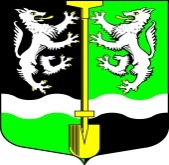 АДМИНИСТРАЦИЯМУНИЦИПАЛЬНОГО ОБРАЗОВАНИЯСЕЛИВАНОВСКОЕ СЕЛЬСКОЕ ПОСЕЛЕНИЕВОЛХОВСКОГО МУНИЦИПАЛЬНОГО РАЙОНА
ЛЕНИНГРАДСКОЙ ОБЛАСТИПОСТАНОВЛЕНИЕот 22 апреля 2021 года                                                                                             № 36Об утверждении порядка личного приема граждан в администрации муниципального образования Селивановское сельское поселение Волховского муниципального района Ленинградской областиВ соответствии с Федеральными законами от 06.10.2003 года № 131-ФЗ «Об общих принципах организации местного самоуправления в Российской Федерации», от 02 мая 2006 года № 59-ФЗ «О порядке рассмотрения обращений граждан Российской Федерации», а также Уставом муниципального образования Селивановское сельское поселение, администрация муниципального образования Селивановское сельское поселение Волховского муниципального района Ленинградской области,ПОСТАНОВЛЯЕТ:1.Утвердить порядок личного приема граждан в администрации муниципального образования Селивановское сельское поселение Волховского муниципального района Ленинградской области, согласно приложению.2.Настоящее постановление подлежит официальному опубликованию в газете «Волховские огни» и размещению на официальном сайте администрации МО Селивановское сельское поселение в сети «Интернет».3.Контроль за исполнением настоящего постановления оставляю за собой.Глава администрацииМО Селивановское сельское поселение                                      М.Ф.ПетроваПриложение 1УТВЕРЖДЕНОпостановлением администрацииМО Селивановское сельское поселениеВолховского муниципального районаЛенинградской областиот 22 апреля 2021 года № 36Порядок личного приема граждан в администрации муниципального образования Селивановское сельское поселение Волховского муниципального района Ленинградской области1.Настоящий Порядок регулирует правоотношения, связанные с реализацией гражданином Российской Федерации (далее - гражданин) права на обращение в администрацию муниципального образования Селивановское сельское поселение Волховского муниципального района Ленинградской области (далее - администрация), закрепленного за ним законодательством Российской Федерации.2.Личный прием граждан осуществляется в здании администрации по адресу: Ленинградская область, Волховский район, пос. Селиваново, ул. Советская, д. 7 по предварительной записи.3.Личный прием граждан в администрации проводится:-главой администрации - каждый понедельник с 09.00 часов до 12.00 часов;-иными лицами, уполномоченными на проведение личного приема граждан  - с понедельника по пятницу с 09.00 часов до 17.00 часов.По решению должностного лица, осуществляющего прием граждан, к участию в его проведении могут привлекаться иные специалисты администрации в соответствии с профилем рассматриваемого вопроса, поступившего от гражданина.4.Информация о месте приема, установленных для приема днях и часах и о порядке осуществления предварительной записи на личный прием размещается на официальном сайте администрации в информационно-телекоммуникационной сети «Интернет» http://admselivanovo.ru/ .5.Организацию ведения личного приема граждан в администрации осуществляет специалист по общим вопросам местного самоуправления (далее - ответственное лицо), который:1)ведет предварительную запись граждан на личный прием в администрацию;2)в день поступления обращения гражданина о записи на личный прием фиксирует данное обращение в журнале личного приема граждан по форме согласно Приложению 3 к настоящему Порядку, формирует карточку личного приема гражданина по форме согласно Приложению 2 к настоящему Порядку и предлагает гражданину представить до проведения личного приема документы и материалы, обосновывающие или поясняющие суть обращения;3)не позднее чем через один рабочий день со дня поступления обращения гражданина о записи на личный прием доводит оформленную карточку личного приема гражданина до главы администрации, который принимает решение о дате и времени проведения им личного приема в соответствии с пунктом 3 настоящего Порядка или поручает проведение личного приема иным должностным лицам, уполномоченным на проведение личного приема граждан;4)в случае поручения главой администрации проведения личного приема гражданина уполномоченному лицу, согласовывает с данным лицом дату и время проведения им личного приема в соответствии с пунктом 3 настоящего Порядка;5)доводит информацию о согласованных дате и времени личного приема до гражданина, вносит информацию о дате приема в журнал личного приема граждан и в карточку личного приема гражданина;6)передает карточку личного приема гражданина, документы и материалы, обосновывающие или поясняющие суть обращения гражданина (в случае их представления гражданином), должностному лицу администрации, осуществляющему личный прием гражданина;7)обеспечивает препровождение граждан к должностным лицам администрации, осуществляющим личный прием;8)осуществляет систематизацию и учет документов, образующихся при проведении личного приема граждан в администрации.6.Обращение граждан о записи на личный прием осуществляется посредством:-направления обращения на электронный почтовый адрес администрации adm_selivanovo@mail.ru ;-телефонной связи, по номерам телефонов 88136357433, 88136357434;-личного посещения администрации.При записи на личный прием гражданами предоставляется следующая информация:-фамилия, имя, отчество лица, обратившегося в орган местного самоуправления в целях личного приема;-суть обращения в администрацию;-контактные данные гражданина.7.Запись на личный прием граждан в администрации осуществляется не позднее, чем за 3 дня до даты очередного приема. 8.Информация об обращении гражданина и материалы (при наличии), представленные гражданином в ходе предварительной записи на личный прием, не позднее рабочего дня, следующего за днем осуществления предварительной записи гражданина на личный прием, передаются ответственным лицом должностному лицу.9.Личный прием граждан осуществляется в порядке очередности согласно предварительной записи при предъявлении документа, удостоверяющего личность. Отдельные категории граждан в случаях, предусмотренных законодательством Российской Федерации, пользуются правом на личный прием в первоочередном порядке.10.До начала проведения личного приема ответственное лицо обеспечивает получение от гражданина письменного согласия на обработку персональных данных (приложение 1 к настоящему Порядку).11.В отношении каждого гражданина, принятого на личном приеме, заполняется карточка личного приема гражданина (приложение 2 к настоящему Порядку). Краткое содержание ответа гражданину во время личного приема заносится должностным лицом, осуществляющим личный прием, в карточку личного приема гражданина, после чего карточка подписывается должностным лицом, осуществляющим личный прием, и гражданином.12.По окончании личного приема должностное лицо администрации доводит до сведения гражданина итоги решения вопроса, с которым обратился гражданин, в том числе в случае необходимости о направлении его обращения на рассмотрение и принятие в дальнейшем мер по обращению.13.Должностное лицо, осуществившее личный прием гражданина, не позднее одного рабочего дня, следующего за днем приема, возвращает ответственному лицу карточку личного приема гражданина, а также иные документы и материалы, которые были ему переданы в связи с проведением приема.14.Учет граждан, обратившихся на личный прием, ведется путем внесения соответствующих сведений в журнал учета личного приема граждан в администрации (приложение 3 к настоящему Порядку).Приложение 1 к ПорядкуУТВЕРЖДЕНОпостановлением администрацииМО Селивановское сельское поселениеВолховского муниципального районаЛенинградской областиот 22 апреля 2021 года № 36СОГЛАСИЕна обработку персональных данных«__» _______________ 20__ г.Я, ___________________________________________________________________,фамилия, имя, отчество (при наличии)зарегистрированный (ая) по адресу:_____________________________________________________________________________________________________________________________________,паспорт: серия ____ № _____ выдан _____________, _________________________(дата выдачи)	 		(кем выдан)______________________________________________________________________даю согласие администрации муниципального образования Селивановское сельское поселение Волховского муниципального района Ленинградской областина обработку (любое действие (операцию) или совокупность действий (операций), совершаемых с использованием средств автоматизации или без использования таких средств, с персональными данными, включая сбор, запись, систематизацию, накопление, хранение, уточнение (обновление, изменение), извлечение, использование, передачу (распространение, предоставление, доступ), обезличивание, блокирование, удаление, уничтожение) моих персональных данных, содержащихся в карточке личного приема граждан. ___________________ _____________________________________(подпись) 				 (фамилия, имя, отчество (при наличии)Приложение 3 к ПорядкуУТВЕРЖДЕНОпостановлением администрацииМО Селивановское сельское поселениеВолховского муниципального районаЛенинградской областиот 22 апреля 2021 года № 36КАРТОЧКАличного приема граждан в администрации муниципального образования Селивановское сельское поселение Волховского муниципального района Ленинградской областиРегистрационный номер ______________Дата «__» _______________ 20__ г.Фамилия, имя, отчество (наименование организации, представителя):__________________________________________________________________________________________________________________________________________Место жительства:__________________________________________________________________________________________________________________________________________Номер телефона:_____________________________________________________________________Почтовый адрес для направления ответа на обращение:__________________________________________________________________________________________________________________________________________Краткое содержание обращения:___________________________________________________________________________________________________________________________________________________________________________________________________________________________________________________________________________________Фамилия, инициалы должностного лица, ведущего прием:____________________________________________________________________________________________________________________________________________Результат рассмотрения обращения:__________________________________________________________________________________________________________________________________________Ответственное лицо________________ _____________________(Подпись)		 (Расшифровка подписи)Гражданин________________ _____________________(Подпись)		 (Расшифровка подписи)Приложение 2 к ПорядкуУТВЕРЖДЕНОпостановлением администрацииМО Селивановское сельское поселениеВолховского муниципального районаЛенинградской областиот 22 апреля 2021 года № 36Журнал учета личного приема граждан в администрации муниципального образования Селивановское сельское поселение Волховского муниципального района Ленинградской области№ п/пДата приемаФ.И.О., адрес места жительства гражданинаКраткое содержание обращенияФ.И.О. и должность принимающего должностного лица (специалиста) Результат рассмотрения обращенияПримечание123456712…